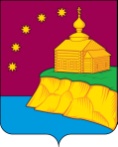 Об оказании содействия избирательным комиссиям в реализации их полномочий при подготовке и проведении выборов на территории сельского поселения Малый АтлымВ соответствии с Федеральным законом от 12.06.2002 № 67 – ФЗ  «Об основных гарантиях избирательных прав  и прав на участие в референдуме граждан Российской Федерации», распоряжением Губернатора Ханты-Мансийского автономного округа –Югры от 02.06.2013 № 366-рг «Об оказании содействия избирательным комиссиям в реализации их полномочий при подготовке и проведении выборов в Ханты-мансийском автономном округе – Югре»: Создать  рабочую группу по оказанию  содействия избирательным комиссиям в реализации их полномочий при подготовке и проведении выборов на территории сельского поселения Малый Атлым  (далее - рабочая группа).Утвердить   персональный состав рабочей группы согласно приложению. Установить, что в соответствии с законодательством основной задачей  рабочей группы является, обеспечение согласованных действий ее участников в целях оказания содействия  избирательным комиссиям в реализации их полномочий по подготовке и проведению выборов на территории сельского поселения Малый Атлым. 4. Рабочей группе разработать  план организационно-технических мероприятий, связанных с подготовкой и проведением выборов на территории муниципального образования сельское поселение Малый Атлым.   	 5. Обнародовать данное постановление на официальном сайте администрации сельского поселения Малый Атлым.    	6. Контроль за выполнением постановления возлагаю на заместителя главы Андрушкевич С.И..Глава сельского поселения Малый Атлым                  С.В.Дейнеко   Приложение №1к постановлению главы сельского поселения Малый Атлымот.10.01.2018 №2СОСТАВрабочей группы  при администрации сельского поселения Малый Атлым по оказанию содействия  избирательным комиссиям в реализации их полномочий при подготовке и проведения    выборов на территории муниципального образования сельское поселение Малый Атлым      Дейнеко Сергей Владимирович – глава сельского поселения Малый Атлымруководитель рабочей группыАндрушкевич Светлана Ивановна – заместитель главы сельского поселения Малый Атлым,                                                заместитель руководителя рабочей группыКосенок Анастасия Валерьевна – главный специалист финансово-экономического отделасекретарь рабочей группыЧлены рабочей группы:Беззубов Андрей Леонидович       – специалист по ГО и ЧСКачубей Александр .Петрович. –                 заместитель  главы п. Большие ЛеушиЗырянова Вероника Геннадьевна -. главный специалист по жизнеобеспечению  (с. Большой Атлым)Сысуева Ирина Юрьевна – главный специалист по социальным вопросамГусева Л.Н. – главный специалист по управлению муниципальным имуществомАДМИНИСТРАЦИЯСЕЛЬСКОГО ПОСЕЛЕНИЯ МАЛЫЙ АТЛЫМОктябрьского районаХанты-Мансийского автономного округа – ЮгрыПОСТАНОВЛЕНИЕАДМИНИСТРАЦИЯСЕЛЬСКОГО ПОСЕЛЕНИЯ МАЛЫЙ АТЛЫМОктябрьского районаХанты-Мансийского автономного округа – ЮгрыПОСТАНОВЛЕНИЕАДМИНИСТРАЦИЯСЕЛЬСКОГО ПОСЕЛЕНИЯ МАЛЫЙ АТЛЫМОктябрьского районаХанты-Мансийского автономного округа – ЮгрыПОСТАНОВЛЕНИЕАДМИНИСТРАЦИЯСЕЛЬСКОГО ПОСЕЛЕНИЯ МАЛЫЙ АТЛЫМОктябрьского районаХанты-Мансийского автономного округа – ЮгрыПОСТАНОВЛЕНИЕАДМИНИСТРАЦИЯСЕЛЬСКОГО ПОСЕЛЕНИЯ МАЛЫЙ АТЛЫМОктябрьского районаХанты-Мансийского автономного округа – ЮгрыПОСТАНОВЛЕНИЕАДМИНИСТРАЦИЯСЕЛЬСКОГО ПОСЕЛЕНИЯ МАЛЫЙ АТЛЫМОктябрьского районаХанты-Мансийского автономного округа – ЮгрыПОСТАНОВЛЕНИЕАДМИНИСТРАЦИЯСЕЛЬСКОГО ПОСЕЛЕНИЯ МАЛЫЙ АТЛЫМОктябрьского районаХанты-Мансийского автономного округа – ЮгрыПОСТАНОВЛЕНИЕАДМИНИСТРАЦИЯСЕЛЬСКОГО ПОСЕЛЕНИЯ МАЛЫЙ АТЛЫМОктябрьского районаХанты-Мансийского автономного округа – ЮгрыПОСТАНОВЛЕНИЕАДМИНИСТРАЦИЯСЕЛЬСКОГО ПОСЕЛЕНИЯ МАЛЫЙ АТЛЫМОктябрьского районаХанты-Мансийского автономного округа – ЮгрыПОСТАНОВЛЕНИЕАДМИНИСТРАЦИЯСЕЛЬСКОГО ПОСЕЛЕНИЯ МАЛЫЙ АТЛЫМОктябрьского районаХанты-Мансийского автономного округа – ЮгрыПОСТАНОВЛЕНИЕ«10»января2018г.№2с. Малый Атлымс. Малый Атлымс. Малый Атлымс. Малый Атлымс. Малый Атлымс. Малый Атлымс. Малый Атлымс. Малый Атлымс. Малый Атлымс. Малый Атлым